Current teaching experienceUnion engagement (compulsory response required)Claim for the position (compulsory response required)Acknowledgement of conditionsBy signing this application you agree that:you confirm you have the recent teaching experience in the course(s) or subject area, expertise in curriculum development for schools, understanding of relevant state, national and international practices and trends, and the knowledge of research and/or evidence-based practice to fulfil the requirements of the rolethe IEUA NSW/Branch is authorised to make any reasonable inquiries to ensure the accuracy of the information provided in this documentyour Principal or their delegate is aware of this application and, should your nomination be accepted, will support any leave (typically funded by NESA) which may be required in order to fulfill the requirements of the rolethe IEAU NSW/ACT Branch Secretary confirms all IEUA NESA Committee representatives, and their decision is finalyou understand the primary role of an IEU Representative on a NESA committee is to ensure appropriate consideration is given to the industrial and workload implications of any decisions made by the committeeto avoid and perceived or actual conflicts of interest, you are not engaged in commercial educational activities, such as textbook writing, or commercial, are not involved in professional development provision related to the syllabus(es), are not a syllabus writer involved in the current syllabus development process and are not a full-time employee of NESA.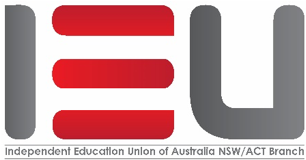 Member Nomination NESA Syllabus DevelopmentApplications close:  Tuesday 23 July (5pm)Applications close:  Tuesday 23 July (5pm)Which subject are you interested in?Member NameIEU Member NumberDate Joined (if known)What year did you attain your accreditation as a proficient teacher?What year did you attain your accreditation as a proficient teacher?What year did you attain your accreditation as a proficient teacher?Current SchoolContact PhoneContact EmailList your teaching experience over the last FIVE years. For each year indicate if Full Time (FT) or Part Time (PT). Only list relevant subjects/classes. Write “as above” if same for previous years.List your teaching experience over the last FIVE years. For each year indicate if Full Time (FT) or Part Time (PT). Only list relevant subjects/classes. Write “as above” if same for previous years.List your teaching experience over the last FIVE years. For each year indicate if Full Time (FT) or Part Time (PT). Only list relevant subjects/classes. Write “as above” if same for previous years.FTPT2024School2024Subjects/classes taught2024Subjects/classes taught2023School2023Subjects/classes taught2023Subjects/classes taught2022School2022Subjects/classes taught2022Subjects/classes taught2021School2021Subjects/classes taught2021Subjects/classes taught2020School2020Subjects/classes taught2020Subjects/classes taughtBriefly outline any other relevant teaching experienceICont. OverIEU-nominated members are asked to consider the workload implications of materials on which they collaborate and raise such issues in the meetings they attend. Please describe how your understanding of union activism and workload issues will assist you in carrying out this role. You might wish to list any specific union positions you have held (Chapter Rep etc), union committees on which you have served (eg IEU Professional Engagement Committee), and any other relevant union activism.Briefly describe why you believe you are a suitable candidate for this nomination (150 words max)Please DO NOT submit your CV with this application. If you are selected by NESA they will require you to submit your CV directly to them. Our final decision will be based on the information member candidates provide in this application form.SignedDateReturn this completed form to: ieu@ieu.asn.au (Attn: Tania)